Наши природные фантазии	В августе 2014 года в теплый солнечный денёк в младшей группе «Солнышко»  ГБУСО «Заиграевский социально-реабилитационный центр для несовершеннолетних» было проведено занятие на тему «Красивая тарелочка». 	На протяжении всего лета  дети заготовили много  природного материала ( семена акации,  косточки вишни, кабачков,  тыквы, арбуза, слив,  персиков, мандарин, шишки, лиственницы, сухие листья,  цветы).	На занятии каждый ребёнок рассказал ребятам, что он сумел заготовить за лето, а потом дети  угадывали на вкус закрытыми глазами от какого овоща или фрукта косточка. 	Затем детям было предложено немного пофантазировать  и украсить блюдечко круглой формы заготовленным природным материалом. Дети очень старались, проявили креатив и фантазию. А когда подводили итоги занятия  - то  очень обрадовались тому, что у каждого ребёнка тарелочка получилась очень красивая и не похожая ни на других. Занятие детям очень понравилось, ведь когда ты вкладываешь в какое-нибудь дело большое старание и душевное тепло -  это никогда не останется не замеченным!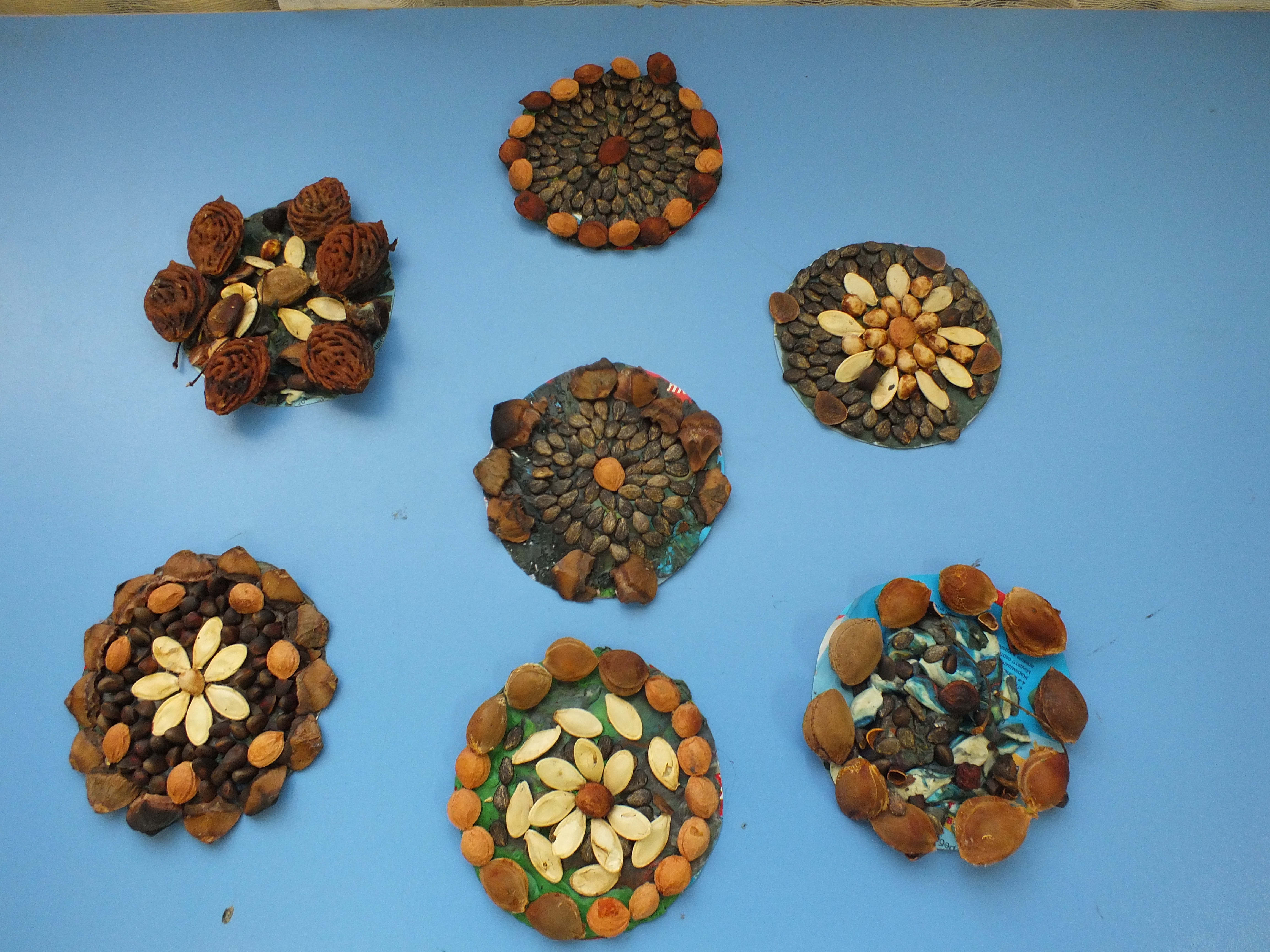 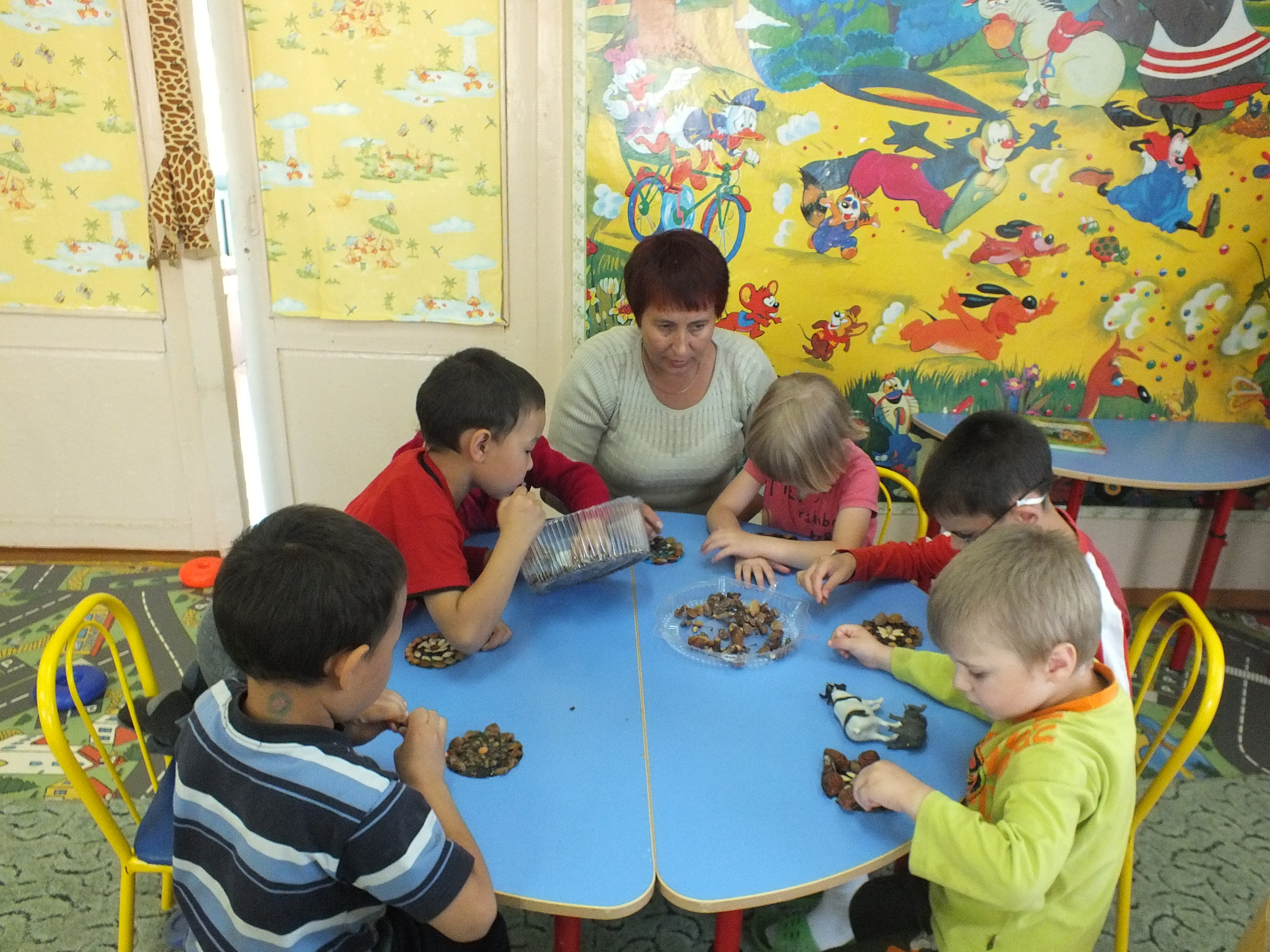 Марина Трофимова  - воспитатель группы «Солнышко» ГБУСО «ЗСРЦН»